 ОСНОВНО УЧИЛИЩЕ „ХРИСТО БОТЕВ“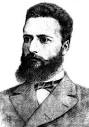 с.БОЖУРИЦА, общ. ДОЛНА МИТРОПОЛИЯ,обл.  ПЛЕВЕН5848 с.Божурица, ул. „Христо Ботев“ № 2; тел.: 06517 2054;e-mail: oy_bojuricha@abv.bgДОДИРЕКТОРАНА………………………………………………….Гр./с. …………………………………………….З А Я В Л Е Н И Еза записване на ученикот:………………………………………………………………………………………………………………………(име на родителя)Адрес, телефон:………………………………………………………………………………………………………………………………………………………………………………………………………………………………………..      ГОСПОЖО ДИРЕКТОР,      Заявявам желанието си сина/дъщеря ми ……………………………………………….…………………………………………………………………………………………………………………………ЕГН………………………………………….., ученик/чка  от……………… клас да бъде записан/а/ в повереното Ви училище.       Същият/та се премества от …………………………………………………………………………………………………………………………………………………………………………………………..поради………………………………………………………………………………………………………………РОДИТЕЛ:………………………ДОДИРЕКТОРАНА………………………………………………….Гр./с. …………………………………………….З А Я В Л Е Н И Еза преместване на ученикот:………………………………………………………………………………………………………………………(име на родителя)Адрес, телефон:………………………………………………………………………………………………………………………………………………………………………………………………………………………………………..      ГОСПОЖО ДИРЕКТОР,      Заявявам желанието си да бъде издадено удостоверение за преместване на сина/дъщеря ми…………………………………………………………………ЕГН………………………………………….., ученик/чка  от……………… клас в повереното Ви училище.       Същият/та се премества да учи в …………………………………………………………………………………………………………………………………………………………………………………………..поради………………………………………………………………………………………………………………РОДИТЕЛ:………………………ДОДИРЕКТОРАНА………………………………………………….Гр./с. …………………………………………….З А Я В Л Е Н И Еза приемане на ученик в I класот:………………………………………………………………………………………………………………………(име на родителя)Адрес,телефон:……………………………………………………………………………………………………………………………………………………………………………………………………………………………..      ГОСПОЖО ДИРЕКТОР,      Заявявам желанието си сина/дъщеря ми ……………………………………………….…………………………………………………………………………………………………………………………ЕГН…………………………………………..,   да бъде записан/а/ в първи клас за учебната ………./……….. година в повереното Ви училище.       Прилагам следните документи:Удостоверение за раждане;Удостоверение за задължително предучилищно образование;…………………………………………………………………………………………………….;………………………………………………………………………………………………………РОДИТЕЛ:……………………№Задължителна информацияОбразователни услуги1Наименование на административната услуга Преместване на ученици в държавните и в общинските училища2Правно основание за предоставянето на административната услуга/издаването на индивидуалния административен акт.Закон за предучилищното и училищното образование - чл. 147 и чл. 148.3Орган, който предоставя административната услуга/издава индивидуалния административен акт. Директор на училището4Процедура по предоставяне на административната услуга/издаване на индивидуалния административен акт, изисквания и необходими документи. Родителите/настойниците и/или ученика подават  писмено заявление по образец на училището до директора на приемащото училище. До три работни дни от получаване на заявлението директорът на училището потвърждава възможността за записването на ученика и уведомява писмено директора на училището, в което ученикът се е обучавал, за заявеното от родителя/настойника и/или ученика желание.До пет работни дни от получаване на искането директорът на училището, в което се е обучавал ученикът, издава удостоверение за преместване и го предоставя на директора на приемащото училище заедно с копие на училищния учебен план и копие на личното образователно дело на ученика в първи и втори гимназиален етап.Директорът на приемащото училище до три работни дни от получаване на удостоверението за преместване определя със заповед условията за приемане на ученика и информира родителя/настойника и/или ученика. Родителят/настойникът и/или ученикът подписва декларация за информирано съгласие относно различията в учебния план в приемащото училище и необходимите приравнителни изпити, ако има такива. В срок до три дни директорът на приемащото училище информира писмено директора на училището, от което идва ученикът, за неговото записване.5Начини на заявяване на услугата.Родителите/настойниците и/или ученика подават  писмено заявление по образец на училището до директора на приемащото училище лично.6Информация за предоставяне на услугата по електронен пътУслугата не се предоставя по електронен път.7Такси или цениНе се дължат такси8Орган, осъществяващ контрол върху дейността на органа по предоставянето на услугата.Регионално управление на образованиетоМинистерство на образованието и науката 9Ред, включително срокове за обжалване на действията на органа по предоставянето на услугата.Отказът за записване  се обжалва по реда на АПК 10Електронен адрес за предложения във връзка с услугата.oy_bojuricha@abv.bg11Начини на получаване на резултата от услугата.Лично или чрез пълномощник 1Наименование на административната услуга Приемане на деца в първи клас  в държавните и в общинските училища2Правно основание за предоставянето на административната услуга/издаването на индивидуалния административен акт.Закон за предучилищното и училищното образование - чл. 147, чл. 148, ал.13Орган, който предоставя административната услуга/издава индивидуалния административен акт. Директор на училището4Процедура по предоставяне на административната услуга/издаване на индивидуалния административен акт, изисквания и необходими документи. Родителите/настойниците подават писмено заявление до директора на избраното училище, което осъществява прием в първи клас по образец на училището или общината. Когато населеното място има повече от едно училище с прием в първи клас, общините разработват система за прием, в която водещ критерий е близостта на училището до постоянния/настоящия адрес на детето, и определят прилежащи райони на училищата за обхват на учениците. В територията на прилежащия район на средищните училища се включват и населените места, от които са насочени учениците, в които няма училище. При спазване на водещия критерий децата, за които е подадено заявление за приемане в училището, се разпределят в следните групи:1. първа група – деца с постоянен/настоящ адрес в прилежащия район на училището и постоянният/настоящият им адрес не е променян в последните над 3 години преди подаване на заявлението; 2. втора група – деца с постоянен/настоящ адрес в прилежащия район на училището повече от 1 година, но постоянният/настоящият им адрес е променен в периода през последните от 1 до 3 години преди подаване на заявлението;3. трета група – деца с постоянен/настоящ адрес в прилежащия район на училището, но постоянният/настоящият им адрес е бил променен през последната една година преди подаване на заявлението;4. четвърта група – деца с постоянен/настоящ адрес извън прилежащия район на училището към деня на подаване на заявлението.За разпределянето в групите се взема посоченият в заявлението адрес, който е по-благоприятен за ученика. Деца, чиито братя или сестри до 12-годишна възраст са ученици в същото училище, се разпределят в първа група независимо от постоянния/настоящия им адрес. Приемът в училище се осъществява последователно по реда на групите като първо се приемат децата от първа група. Когато с броя на децата в определена група по се надхвърля броят на местата, определени с училищния план-прием, децата в тази група се подреждат според следните допълнителни критерии: 1. дете с трайни увреждания над 50 %;2. дете с един или двама починали родители;3. други деца от семейството над 12-годишна възраст, обучаващи се в училището;4. деца, завършили подготвителна група в избраното училище;5. дете от семейство с повече от две деца; 6. други критерии, определени от общината, които са свързани с достъпа до образование и не са дискриминационни. Осиновените деца и/или децата, настанени в приемни семейства, за които е подадено заявление за приемане в училището по желание на осиновителя, съответно приемния родител, може да се разпределят в групите по  постоянен/настоящ адрес на осиновителя, съответно приемния родител, ако е по-благоприятно за детето.5Начини на заявяване на услугата.Лично или чрез пълномощник в работното време на училището: 7,30 – 16,30ч.6Информация за предоставяне на услугата по електронен пътУслугата не се предоставя по електронен път.7Срок на действие на документа/индивидуалния административен акт.безсрочно 8Такси или цениНе се дължат такси9Орган, осъществяващ контрол върху дейността на органа по предоставянето на услугата.Общинска администрацияРегионално управление на образованиетоМинистерство на образованието и науката 10Ред, включително срокове за обжалване на действията на органа по предоставянето на услугата.Отказът за записване  се обжалва по реда на АПК 11Електронен адрес за предложения във връзка с услугата.oy_bojuricha@abv.bg12Начини на получаване на резултата от услугата.Лично или чрез пълномощник 